Open a browser, such as Google Chrome Click on the link from our class website for today, OR  http://phet .colorado.edu/en/simulation/states-of-matter-basics  OR from Google, search PHET STATES OF MATTERClick on States of Matter: BasicsOnce you see the simulation screen shot, click “Run Now!” OR press Play.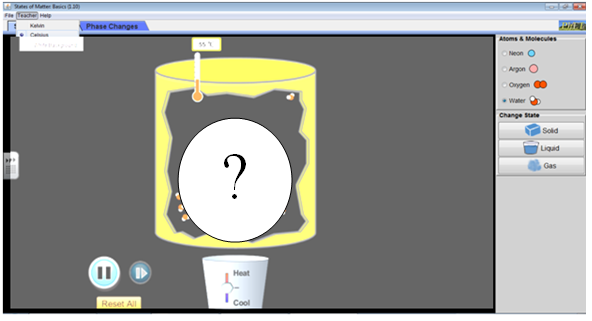 Lab: How do we sketch particles differently as Solid, Liquid, and Gas?East HS  chemistry Mr. Genest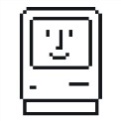 First Name _____________________Last Name __________________Period __________ Be neat, -1 if you skip a blank above…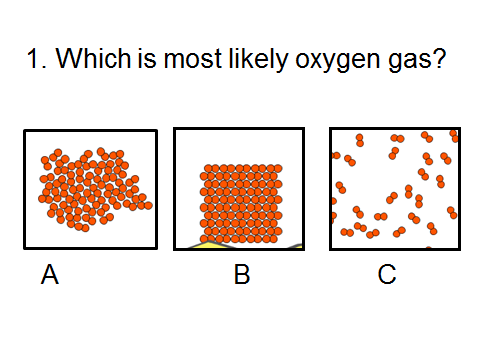 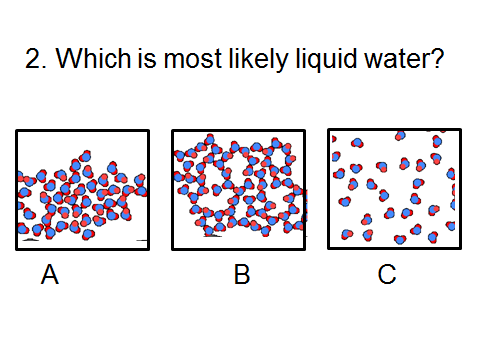 Read this:  set your computer for ‘NEON’Read this:  set your computer for ‘NEON’Read this:  set your computer for ‘NEON’Read this:  set your computer for ‘NEON’SolidLiquidGasShape of the glop of matterA single Iron particle looks like this   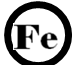 Draw  your predicted particle picture in each box Draw 8 particles of GAS IronDraw 8 particles of SOLID IronUse a ruler to measure in mm the space between atomsA single cyanide particle looks like this   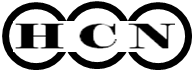 Draw  your predicted particle picture in each boxDraw 5 particles of SOLID cyanideDraw 5 particles of LIQUID cyanideMeasure the motion of each particle using both time and distance units somehow (there is no right answer)Tell an artist how to draw solids, liquids, gases..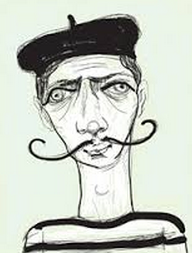 On separate paper, write an instruction paragraph that starts out “An artist that is trying to draw cartoons of Solid, Liquid, and Gas particles, should draw them as follows…”Staple your paragraph to this paperTell an artist how to draw solids, liquids, gases..On separate paper, write an instruction paragraph that starts out “An artist that is trying to draw cartoons of Solid, Liquid, and Gas particles, should draw them as follows…”Staple your paragraph to this paperTell an artist how to draw solids, liquids, gases..On separate paper, write an instruction paragraph that starts out “An artist that is trying to draw cartoons of Solid, Liquid, and Gas particles, should draw them as follows…”Staple your paragraph to this paperDraw a picture Tell an artist how to draw solids, liquids, gases..On separate paper, write an instruction paragraph that starts out “An artist that is trying to draw cartoons of Solid, Liquid, and Gas particles, should draw them as follows…”Staple your paragraph to this paperTell an artist how to draw solids, liquids, gases..On separate paper, write an instruction paragraph that starts out “An artist that is trying to draw cartoons of Solid, Liquid, and Gas particles, should draw them as follows…”Staple your paragraph to this paperTell an artist how to draw solids, liquids, gases..On separate paper, write an instruction paragraph that starts out “An artist that is trying to draw cartoons of Solid, Liquid, and Gas particles, should draw them as follows…”Staple your paragraph to this paper